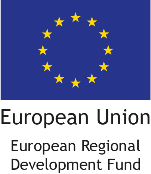 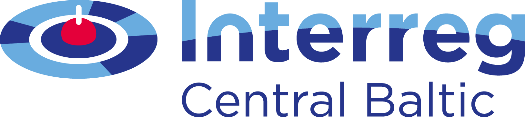 Project Modification RequestPlease note that it is mandatory for project Steering Group to approve the modification before the Modification Request is submitted to the Joint Secretariat. Fill in the date of the Steering Group meeting where the modification was approved and attach a copy of the minutes of the meeting to the request. Separate Budget Modification Request template must be filled in for budget modifications. The Budget Modification Request template must be annexed to the Modification Request. The Modification Request should be signed by the person from the lead partner organisation who is holding signature rights.Project identificationRequested project modificationsSignatureApproval of the Managing Authority/Steering Committee of the programme(to be filled in by the programme bodies)Project numberProject acronymLead partner contact person and emailType of modificationModification requestedJustification for modificationChange of end-date/ duration      Change of project results/indicators                                    Change of partnership                  Change of budget                        Add to separate template.Add to separate template.Change of activities                     Modification approved by project Steering Group (date of approval)SignatureSignature dateName of the signaturePosition in the organisationLead partner organisation Date of approvalApproved by